У каждого человека, независимо от его возраста и социального статуса, в жизни бывает момент, когда кажется, что найти выход из сложной ситуации невозможно, когда преследуют навязчивые мысли:«Что делать?»«Как мне быть?»У тебя всегда есть возможность позвонить на телефон доверия.Мы готовы тебе помочь8-800-2000-122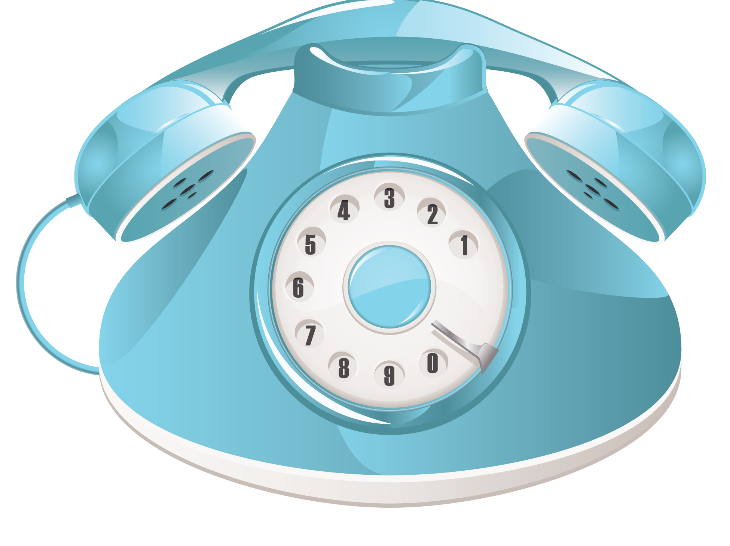 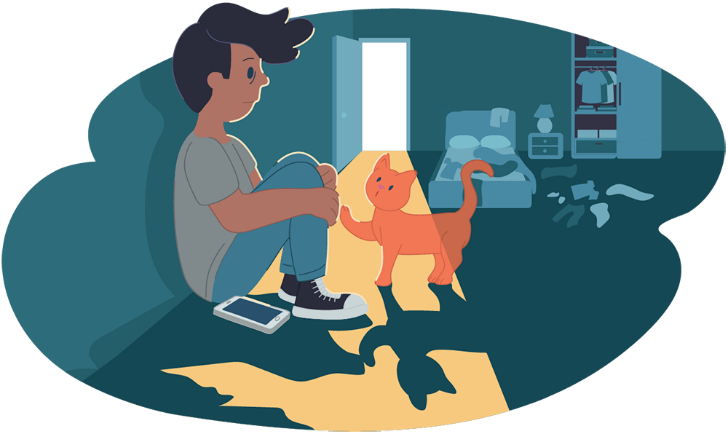 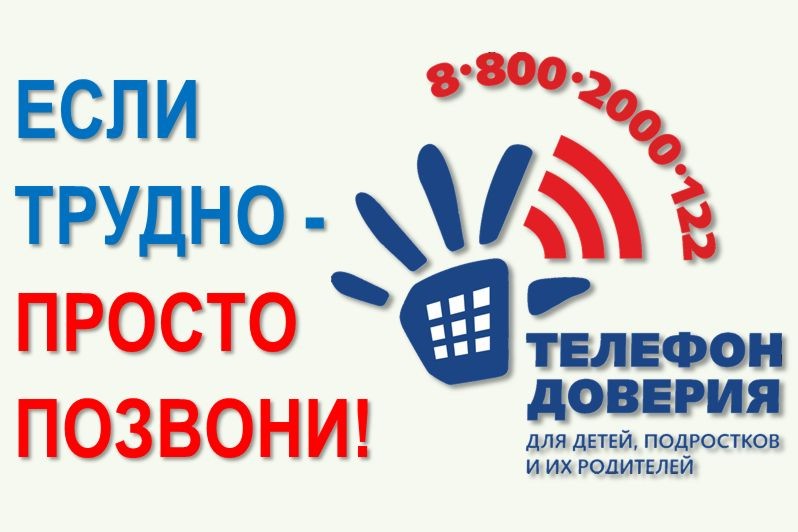 ГБУ «Областной Центр «Семья» Тел/факс (4822) 45-37-11 Тверь, пр-т Н. Корыткова, 43. Часы работы: Пн-Пт с 9.00 до 18.00 E-mail: semiacenter@mail.ruГоворите, Вас слушают!(информация для несовершеннолетних)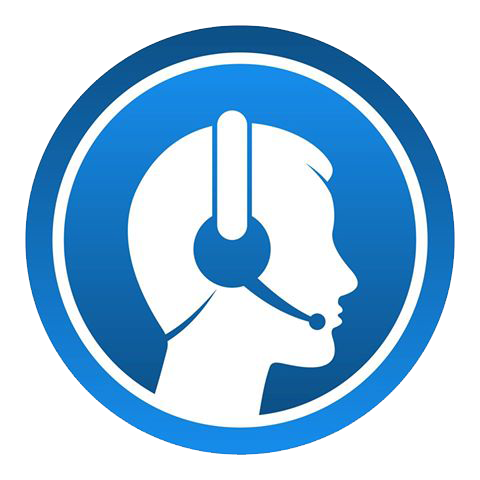 ТверьДетский телефон доверия –что можно доверить?у тебя проблемы во взаимоотношениях с родными, одноклассниками;ты одинок, тебе не с кем поделится своими переживаниями;у тебя трудности в школе;кто-то из семьи употребляет алкоголь или наркотики, стал зависимым от азартных игр;у тебя есть секреты, о которых ты боишься рассказать родителям;тебе часто приходят мысли: «Никому я не нужен», «Меня никто не понимает».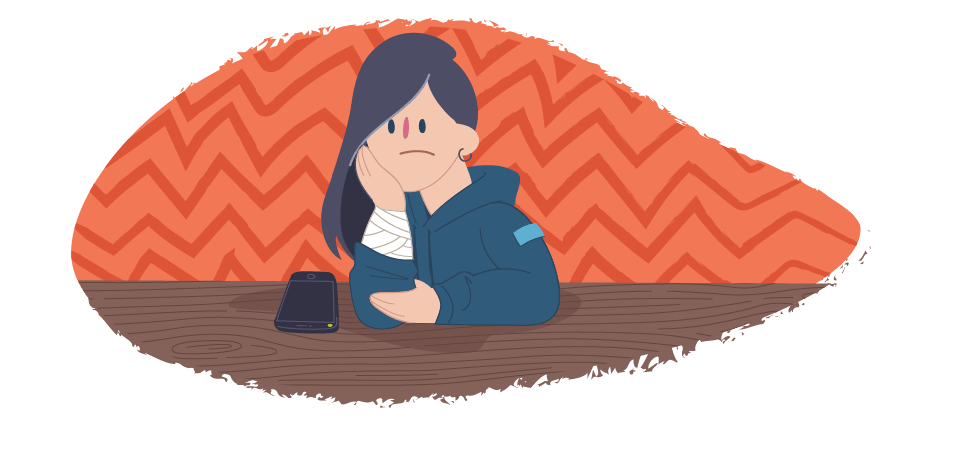 Если ты решился позвонить на Детский телефон доверия:- никто не узнает, где ты живешь;- номер твоего телефона не определяется;- звонок бесплатный с любого телефона;-тебе ответит подготовленный специалист;- ты дозвонишься из любой точки России;- длительность разговора будет неограниченна;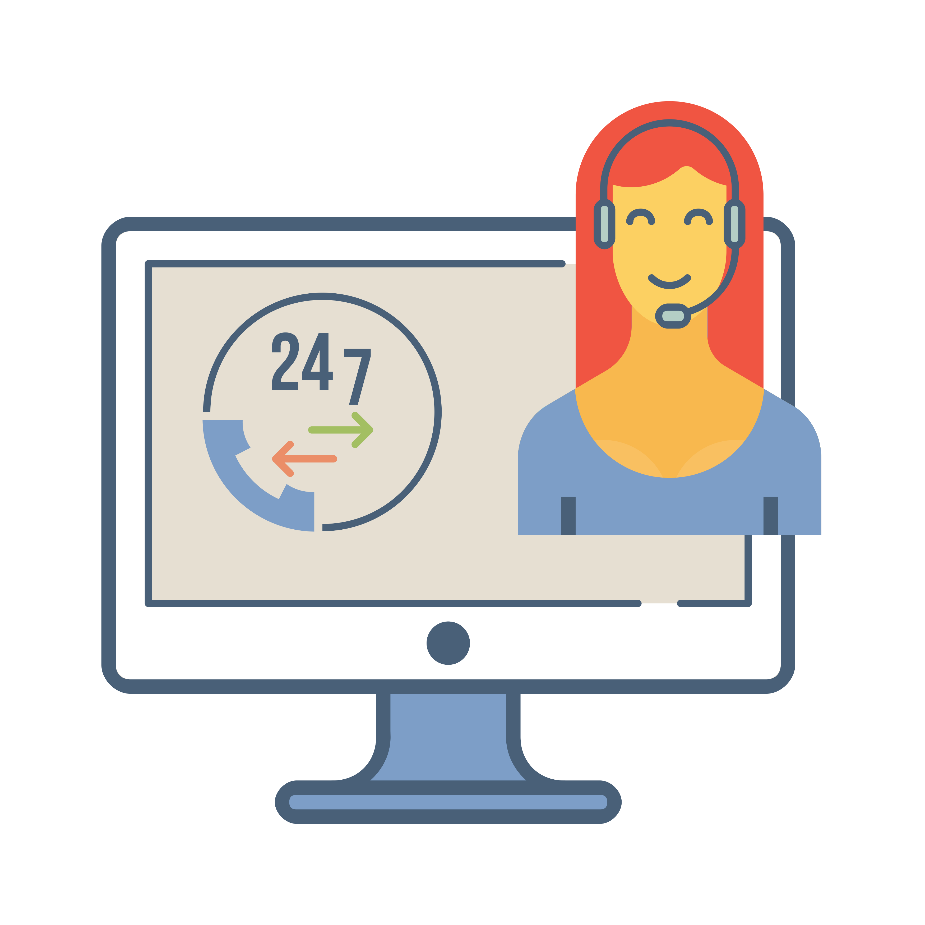 - можно назваться вымышленным именем.Не держи свои проблемы и страхи в себе!Звони! Не бойся!Тебя поймут и обязательно выслушают!Детский телефон доверия – это служба, куда может анонимно обратиться абсолютно любой человек, независимо от его жизненного статуса или образования, чтобы обсудить волнующие его проблемы.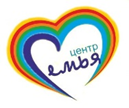 Государственное бюджетное учреждение  «Тверской областной Центр социальной помощи семье и детям»